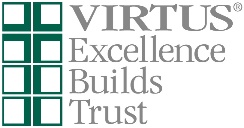 Dear Parents and Guardians,									 		In an effort to assist in the monumental mission of protecting children, Our Lady at St. Germaine is partnering with you to present a safe environment lesson to your child. It is our cherished role as adults to fully protect children. In addition, we must also teach children/youth about their safety rights and boundaries, so that they have tools to protect themselves. What follows is information about the program itself and the resources available to you. PLEASE NOTE: There are required action items on page 2 with content you may need to return.TRAINING FORMAT: Due to continued closures of parish and school programs and limited resources, we will be providing the lesson plan to you as the parent/guardian to present the information directly to your own child/youth. Your local coordinator will share the above lesson with you and any additional instructions on sharing this information the child/youth in your care.CONTACT INFORMATION: For questions, or to obtain access to the resources, the specific lesson and related activities, please contact:Melissa Barba, Site Administrator of Our Lady at St. Germaine Parish & St. Germaine SchoolMbarba@archchicago.org(Name / Position / Contact information) PARENT/GUARDIAN ACKNOWLEDGEMENT
Complete this portion AFTER you have provided the Empowering God’s Children Program Lesson 1 to your child/youth*If you are unable to print, sign and scan, typing in your full name above will be considered your signature.RETURN COMPLETED FORM TO(Name / Location):	Our Lady at St. Germaine – 9711 S. Kolin Ave, Oak Lawn, IL 60453	Email:		mbarba@archchicago.org	and	jlass723@gmail.com				Thank you for your partnership with us to protect children and youth.